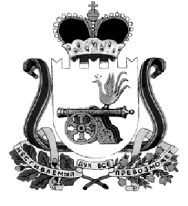 АДМИНИСТРАЦИЯ МУНИЦИПАЛЬНОГО ОБРАЗОВАНИЯ«КАРДЫМОВСКИЙ  РАЙОН» СМОЛЕНСКОЙ ОБЛАСТИ П О С Т А Н О В Л Е Н И Еот   №  00561  от 03.12.2021О внесении изменений в  муниципальную программу «Противодействие терроризму и экстремизму «Антитеррор», утвержденную постановлением Администрации муниципального образования «Кардымовский район» Смоленской области Администрация муниципального образования «Кардымовский район» Смоленской областип о с т а н о в л я е т: 1. Внести  в муниципальную программу «Противодействие терроризму и экстремизму «Антитеррор»,  утвержденную постановлением Администрации муниципального образования «Кардымовский район» Смоленской области от 27.02.2020 № 00129 «Об утверждении муниципальной программы «Противодействие терроризму и экстремизму «Антитеррор» на территории муниципального образования «Кардымовский район» Смоленской области» (в ред. от 19.02.2021 № 00089) следующие изменения: 1.1. В паспорте Программы позицию «Источник и объёмы финансирование Программы»  изложить в следующей редакции: 1.2. Раздел 4  «Ресурсное обеспечение Программы» изложить в следующей редакции: «Мероприятия Программы реализуются за счет средств районного бюджета. Общий объем финансирования  Программы составляет  65,0 тыс. рублей, в том числе по годам:2020 год – 15,0 тыс. рублей.2021 год – 10,0 тыс. рублей.2022 год – 10,0 тыс. рублей.2023 год – 10,0 тыс. рублей.2024 год – 10,0 тыс. рублей.2025 год – 10,0 тыс. рублей Объемы финансирования мероприятий Программы подлежат ежегодному уточнению, исходя из реальных возможностей районного бюджета».1.3. В Перечень  программных мероприятий внести следующие  изменения:  1) в задаче  4 «Активизация профилактической и информационно-пропагандистской работы по предотвращению угроз террористической направленности»:- пункты 3 и 4 изложить в следующей редакции: 2. Настоящее постановление опубликовать на официальном сайте Администрации муниципального образования «Кардымовский район» Смоленской области в сети «Интернет».3.  Контроль исполнения настоящего постановления возложить на заместителя Главы муниципального образования «Кардымовский район» Смоленской области (Д.В. Тарасов).                                        Источники и объёмы             
финансирования        
ПрограммыОбщий объем финансирования Программы за счет средств бюджета муниципального образования «Кардымовский район» Смоленской области составит 65,0 тыс. рублей, в том числе:2020 год – 15,0 тыс. рублей.2021 год – 10,0 тыс. рублей.2022 год – 10,0 тыс. рублей.2023 год – 10,0 тыс. рублей.2024 год – 10,0 тыс. рублей.2025 год – 10,0 тыс. рублей.3Проведение  культурно-просветительских мероприятий, направленных на гармонизацию межнациональных отношений (фестивали, гастрольные программы, спектакли, выставки, круглые столы, конкурсы, семинары);Проведение мероприятий в области народного творчества, направленные на духовное и патриотическое воспитание молодежи.Проведение культурно-просветительских и воспитательных мероприятий в общеобразовательных организациях района по привитию молодежи идей межнациональной и межрегиональной толерантности2020-2025 гг.Отдел культуры, Отдел, образования, АТК МО388105555Районный бюджет4Опубликование в районной газете «Знамя труда»-«Кардымово» и сайтах Администрации муниципального образования «Кардымовский район» Смоленской области материалов,  противодействующих терроризму, идеям экстремизма и разжиганию межнациональной розни, выпуск буклетов, памяток, плакатов, иной печатной продукции антитеррористической направленности2020-2025 гг.Отдел культуры, Отдел, образования, АТК МО, редакция  газеты «Знамя труда» -«Кардымово»277-5555Районный бюджетГлава муниципального образования «Кардымовский район» Смоленской области                 П.П. Никитенков